Szanowni Rodzice!W tych trudnych dla nas wszystkich dniach,przesyłam propozycję wiosennej zabawy plastycznej, którą z łatwością możecie wykonać w domu razem z dziećmi. Nie jest to oczywiście obowiązkowe, ale to dobry pomysł na kreatywne spędzenie czasu z dzieckiem. Serdecznie pozdrawiam i życzę dobrego dnia!Temat: Krokusy” – praca plastyczna.1.Słuchanie i rozwiązywanie zagadek o kwiatach zwiastujących wiosnę.
Jaki to kwiatek?                                              Co to za kwiaty? 
Przez śnieg się ostrożnie przebija,                  Żółte, białe, fioletowe, 
Ma liście zielone,                                            wychodzą spod śniegu 
A dzwonki białe jak zima.                              Te kwiaty marcowe.
      (przebiśnieg)                                                                 (krokusy)2. Ilustracje przedstawiające kwiaty ( krokusy i przebiśniegi).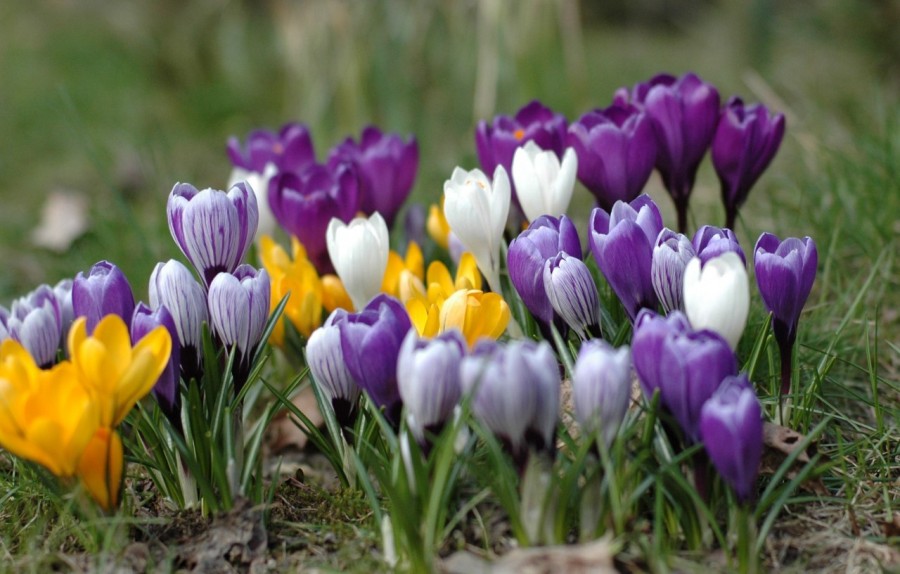 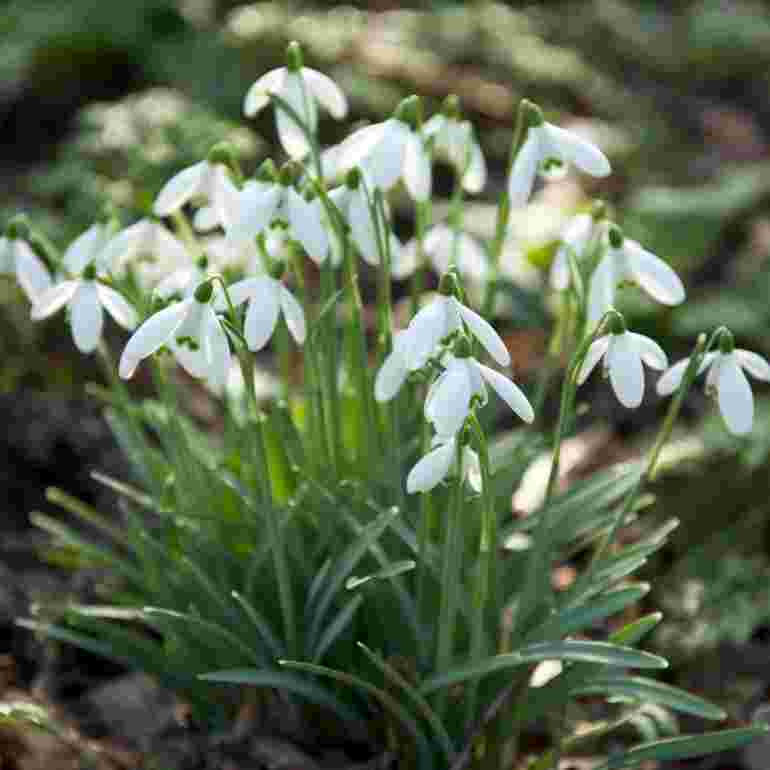 3.Obrazek z krokusemwykonanym z rolki po papierze toaletowym.Materiały i przybory:przykrywka z plastikowego pojemnika po serkuplastelinafarby, pędzel, podkładkarolka po papierze toaletowymnożyczkizszywacza) Rolkę po papierze toaletowym spłaszczamy i przecinamy na 6, mniej więcej równych części.b) Trzy kółeczka malujemy na fioletowo a jedno na zielono. Pozostawiamy do wyschnięcia.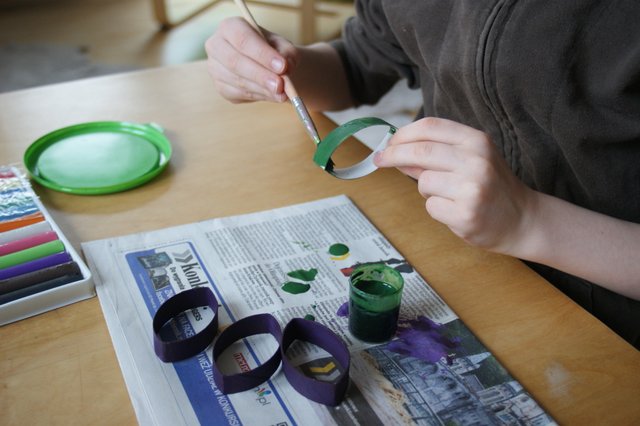 c) Fioletowe kółeczka spłaszczamy, łączymy ze sobą na dole i łączymy przy pomocy zszywacza biurowego.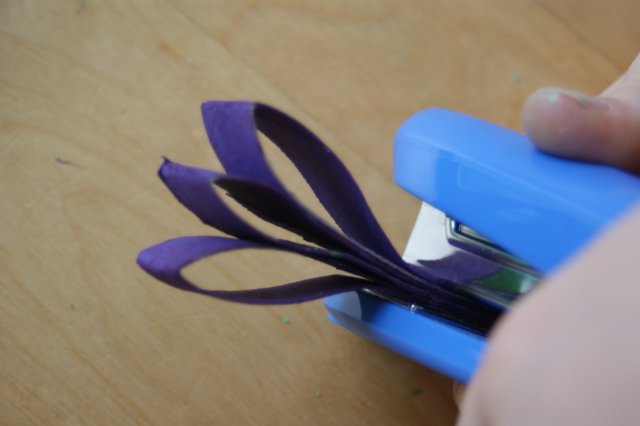 d) Zielone kółeczko spłaszczamy i zginamy lekko na środku aby wyglądało jak dwa listki.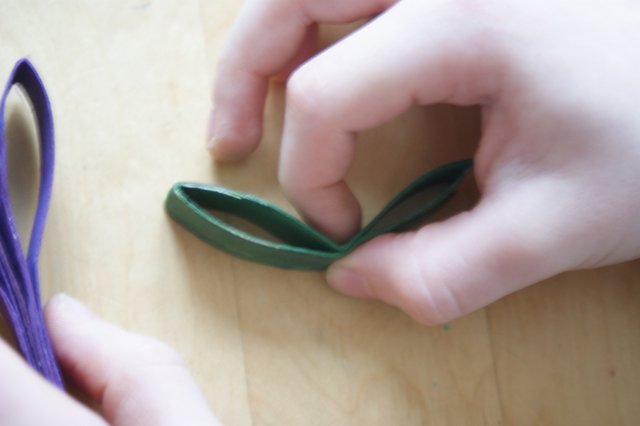 e) Przykrywkę z opakowania po serku wypełniamy zieloną plasteliną lub ciastoliną.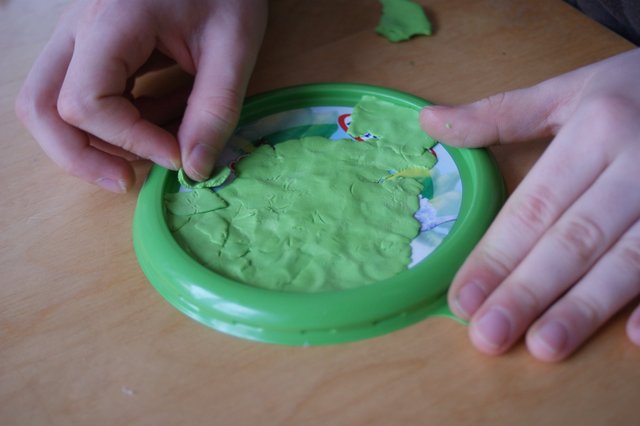 f)Wciskamy krokusa w plastelinę a pod spodem mocujemy listki. Obrazek jest gotowy.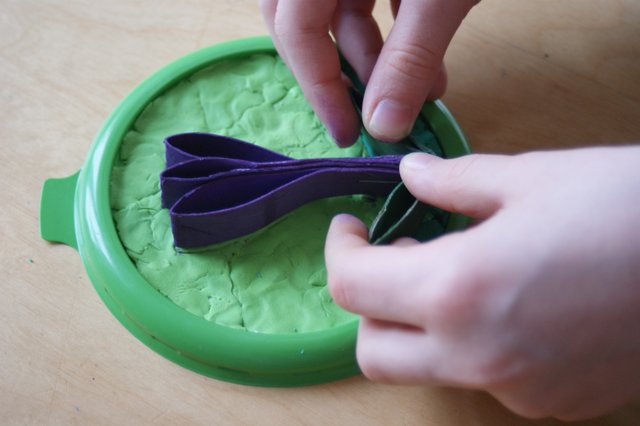 Można również po prostu skleić górę kwiatka z łodyżką i przykleić na tekturowej podstawce- wtedy nasz krokusbędzie stał jak prawdziwy kwiatek.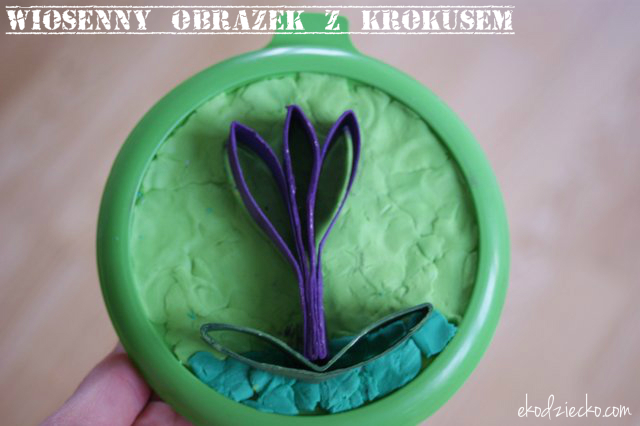 